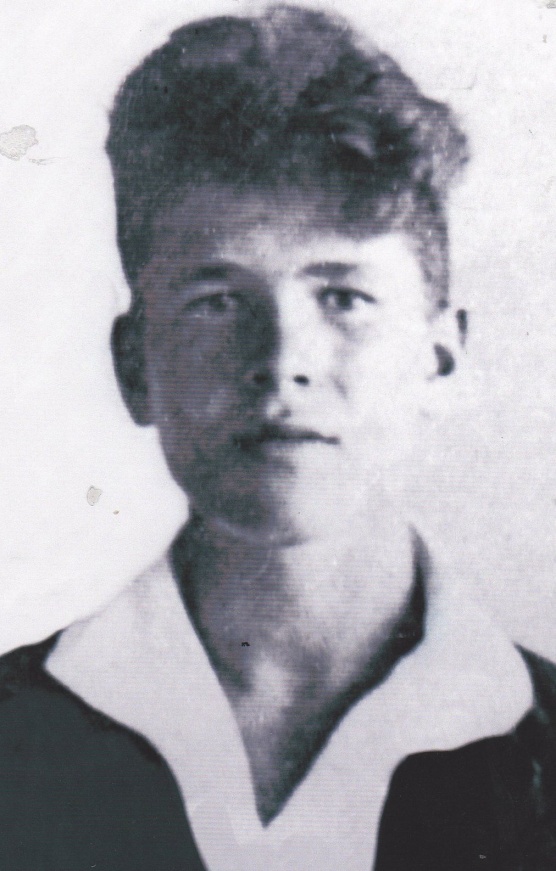 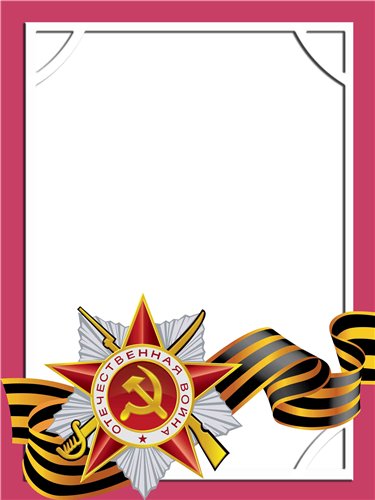                        Гайдуков                      Валентин                       ИвановичР Я Д О В О ЙПропал без вести в январе 1943 г.         Основание: Книга «Память» Свердловской области, том 10 стр. 35.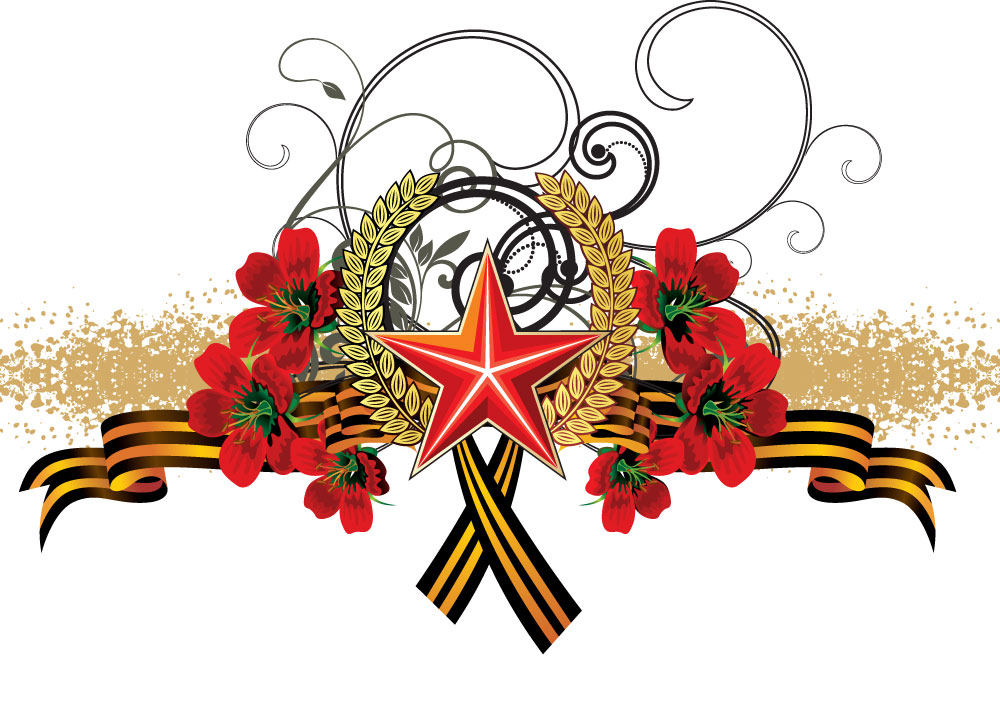 